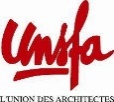 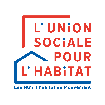 D O S S I E R	D E	C A N D I D A T U R E      2022P R E S E N T A T I O NCréé par l’Unsfa, l’objectif du prix est de mettre en valeur et soutenir la qualité des démarches ayant permis d’associer dans la réalisation d’un projet et de façon exemplaire, le maître d’œuvre, le maître d’ouvrage et le maître d’usage. Défendre les réalisations dans lesquelles la parole et le dialogue sont des éléments constitutifs de l’acte de bâtir tout en associant à cette démarche la prise en compte de l’expression et de la qualité architecturale.En partenariat avec l’USH, L’Union Sociale pour l’Habitat, le prix se décline en catégorie « Logement Hlm » pour distinguer des projets portés par des organismes Hlm. Ils distingueront des projets exemplaires qui devront attester d’une démarche visant la prise en compte des usages des logements, pour un projet de construction ou de réhabilitation (restructuration, régénération, transformation d’usage).R È G L E M E N T / C O N D I T I O N S  D E  P A R T I C I P A T I O NPROJETS ELIGIBLESLe Prix d’Architecture du Projet Citoyen s’attache à distinguer un projet exemplaire du point de vue de la concertation entre maître d’œuvre, maître d’ouvrage et maître d’usage-citoyen dans les domaines de l’architecture, de l’urbanisme, du paysage et de l’aménagement. DEUX CATEGORIES : Générale Logement HLM (Bâtiment neuf ou réhabilitation) CONDITIONS DE PARTICIPATIONLe concours est ouvert aux architectes (associés aux maîtres d’ouvrages publics ou privés), aux associations, aux syndicats et aux comités de quartier. Les projets issus de concours ne peuvent pas participer puisque le programme y est nécessairement totalement défini avant le lancement de la consultation de maîtrise d’œuvre.DATE LIMITE DE CANDIDATURE : le lundi 20 Juin 2022JURY - RESULTATSLe jury est composé d’architectes, de maîtres d’ouvrages et de représentants d’associations de maîtrise d’usage. Il étudiera la conformité des dossiers reçus du point de vue des critères de sélection, des conditions de participation et des documents adressés (le non- respect de ces critères entraînera  le retrait du dossier). Il peut également décerner une mention spéciale.C A L E N D R I E R Le Lundi 20 Juin 2022 : Clôture des candidatures Le 28 Septembre 2022 à LYON : Remise des prix catégorie « HLM » lors du Congrès de l’USHLe 21 Octobre 2022 au HAVRE : Remise du prix catégorie « Générale » lors du Congrès des Architectes de l’UnsfaF O R M U L A I R E     D E     C A N D I D A T U R EAprès l’avoir dûment complété, le formulaire de candidature doit être adressé par mail à ppc@unsfa.com le lundi 20 Juin 2022 au plus tard.LE PROJETIntitulé : …………………………………………………………………………………………………………………………….………………………………………………………………………………………………………………………………………Adresse du projet (n°, rue, code postal et ville) : ………………………………….....................................................……………………………………………………………………………………………………………………………………… Date de début : ………………………………………………………………………………………………………………... Date de fin : ……………………………………………………………………………………………………………………..CATEGORIE « GENERALE »						CATEGORIE « HLM » Type de projet :							Type de projet : Réalisation d’un bâtiment neuf				        Bâtiment neuf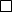 Réalisation d’une extension 					        RéhabilitationAménagement urbain ou paysagerProjet urbain, urbanismeIDENTITE DU CANDIDAT ARCHITECTESociété : ………………………………………………………………………………………………………………………….Nom et prénom du représentant : ………………………………………………………………………………………….Adresse postale : ……………………………………………………………………………………………………………….Adresse mail : ……………………………………………………………………………………………………………………Téléphone fixe : …………………………………………   Téléphone mobile : …………………………………………IDENTITE DU PARTENAIRE MAITRE D’OUVRAGESociété ou Organisme HLM: ………………………………………………………………………………………………………………………….Nom et prénom du représentant : ………………………………………………………………………………………….Adresse postale : ……………………………………………………………………………………………………………….Adresse mail : ……………………………………………………………………………………………………………………Téléphone fixe : …………………………………………   Téléphone mobile : …………………………………………..IDENTITE DU PARTENAIRE MAITRE D’USAGE-CITOYENSociété ou association : ………………………………………………………………………………………………………Nom et prénom du représentant : ………………………………………………………………………………………….Adresse postale : ……………………………………………………………………………………………………………….Adresse mail : ……………………………………………………………………………………………………………………Téléphone fixe : …………………………………………   Téléphone mobile : …………………………………………..PRESENTATION DU PROJET - Contexte et objectif (six lignes maximum) : ………………………………………………………………………………………………………….……………………………………………………………………………………………………………………………………..……………………………………………………………………………………………………………………………………..……………………………………………………………………………………………………………………………………..……………………………………………………………………………………………………………………………………..……………………………………………………………………………………………………………………………………..ENJEU DU PROJET(cinq lignes maximum) :……………………………………………………………………………………………………………………………………..……………………………………………………………………………………………………………………………………..……………………………………………………………………………………………………………………………………..……………………………………………………………………………………………………………………………………..……………………………………………………………………………………………………………………………………..ENGAGEMENT GENERAL DES CANDIDATSEn signant le présent dossier de candidature, le maître d’ouvrage, le maître d’œuvre et le maître d’usage-citoyen acceptent, sans réserve, les conditions générales du Prix d’Architecture du Projet Citoyen.Le	2022.            Maître d’ouvrage	Maître d’œuvre, architecte                   Maître d’usage-citoyen Signatures précédées de la mention « lu et approuvé »CESSION DE DROITS PHOTOSNous soussignés,Architecte : ………………………………………………………………………………………………………………………Maître d’ouvrage : ……………………………………………………………………………………………………………..Nous engageons à céder, à titre gracieux, les droits de photographie du projet/réalisation ci-aprèsrappelé : ………………………………………………………………………………………………………………………….………………………………………………………………………………………………………………………………………....................        A l’Unsfa, organisatrice du Prix du projet citoyen dans les conditions suivantes :Les clichés réalisés seront transmis en format numérique et librement utilisables par l’architecte etle maître d’ouvrage du projet cité,Des clichés du projet lauréat seront réalisées par un photographe professionnel en collaboration avec l’Unsfa, qui en aura également la liberté d’usage et éditoriale.Les clichés seront publiés par l’Unsfa dans le cadre des présentations des Prix du projet citoyen,organisées par l’Unsfa et des objectifs de l’Unsfa de promotion d’une architecture plus citoyenne,Les soussignés déclarent garantir l’originalité des documents qu’ils seraient susceptibles de fournir dans le cadre du Prix du projet citoyen,Les soussignés renoncent à tout recours, ou toute autre réclamation contre l’Unsfa, formulé par eux-mêmes ou leurs ayants-droit ou de la part d’un tiers détenteur de quelconques droits sur les documents dont l’utilisation serait conforme à la présente convention.Cette cession de droits ne sera effective que si le projet concerné est déclaré lauréat du prix 2022.En contrepartie, l’Unsfa s’engage, dans la stricte limite de ses propres actions promotionnelles, à faire figurer le titre du projet et le nom de l’auteur ou des auteurs.Fait à : ………………………………… Le : ................................................ 2022.Maître d’ouvrage	Maître d’œuvre, ArchitecteCommanditaire du projet	Auteur du projetSignatures précédées de la mention « lu et approuvé »NOUS ADRESSER VOTRE CANDIDATURE : Etape 1 : Nous adresser par mail (à l’adresse suivante : ppc@unsfa.com) : Le formulaire de candidature (ci-dessous), complété et signé par les 3 intervenants Une note de présentation de votre projet (texte de présentation du projet, des partenaires, du programme et de la méthodologie employée)Planche de présentation du projet (selon le modèle à télécharger) à nous adresser en format WordLes documents complémentaires que vous souhaitez (dessins et plans, vues du projet, photographies, articles de presse, compte-rendu de réunions de concertation…)Etape 2 : Nous adresser par courrier (à l’adresse suivante : UNSFA, 53 Avenue Victor Hugo 75016 PARIS) :La Planche de présentation de votre projet (selon le modèle à télécharger)Complétez et imprimez cette planche en format A2 (420 mm x 594 mm) sur papier 120g. Envoyer la planche dans un rouleau cartonné afin qu’elle nous parvienne en bon état.